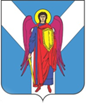 ДУМА ШПАКОВСКОГО МУНИЦИПАЛЬНОГО ОКРУГА СТАВРОПОЛЬСКОГО КРАЯ ПЕРВОГО СОЗЫВАРЕШЕНИЕОб утверждении Положения о порядке установления и условиях выплаты ежемесячной надбавки к должностному окладу муниципальных служащих, замещающих должности муниципальной службы в органах местного самоуправления Шпаковского муниципального округа Ставропольского края, за особые условия муниципальной службыВ соответствии с федеральными законами от 6 октября 2003 года 
№ 131-ФЗ «Об общих принципах организации местного самоуправления 
в Российской Федерации», от 02 марта 2007 года № 25-ФЗ «О муниципальной службе в Российской Федерации», Законом Ставропольского края от 24 декабря 2007 г. № 78-кз «Об отдельных вопросах муниципальной службы 
в Ставропольском крае», постановлением Правительства Ставропольского края от 29 декабря 2020 г. № 743-п «Об утверждении Методики расчета нормативов формирования расходов на содержание органов местного самоуправления муниципальных образований Ставропольского края», Уставом Шпаковского муниципального округа Ставропольского края Дума Шпаковского муниципального округа Ставропольского края РЕШИЛА:1. Утвердить прилагаемое Положение о порядке установления и условиях выплаты ежемесячной надбавки к должностному окладу муниципальных служащих, замещающих должности муниципальной службы в органах местного самоуправления Шпаковского муниципального округа Ставропольского края, за особые условия муниципальной службы.2. Признать утратившим силу решение Думы Шпаковского муниципального округа Ставропольского края 03 декабря 2020 года                     № 61 «Об утверждении Положения о порядке установления и условиях выплаты надбавки к должностному окладу муниципального служащего муниципальной службы в органах местного самоуправления Шпаковского муниципального округа Ставропольского края за особые условия муниципальной службы».3. Настоящее решение вступает в силу на следующий день после дня его официального опубликования.Председатель Думы Шпаковского муниципальногоокруга Ставропольского края                                                           С.В.Печкуров29 июня 2022 г.г. Михайловск                                № 369    Глава Шпаковского муниципального округа Ставропольского краяИ.В.Серов